Цель: систематизировать представления детей о соли и ее свойствах.Задачи:- познакомить детей с понятием «кристалл»;- изучить условия образования кристаллов;- научить детей в бытовых условиях выращивать кристаллы из поваренной соли;- развивать наблюдательность, познавательный интерес, умения сравнивать,   анализировать, обобщать и делать выводы в процессе экспериментирования;- активизировать диалогическую речь (беседа по вопросам).- воспитывать аккуратность в работе, соблюдение правил техники безопасности, вызывать радость открытий, полученных из опытов; бережное и уважительное отношение к неживой природе.     Соль - полезное ископаемое. Образуется под землёй в виде громадных залежей  каменной соли и в морской воде. По другому её называют галит — единственный в природе минерал, который люди и животные употребляют в пищу.       Производится соль в разных видах: очищенная;  крупного, мелкого помола, йодированная, морская.  Человек использует белую очищенную поваренную соль, в основном в приготовлении пищи.       «Выращиваем кристалл из поваренной соли».  Опыт №1     В банку наливаем теплую  воду. Засыпаем в воду соль и размешиваем, пока она не перестанет растворяться. На середину палочки привязываем нитку со скрепкой на конце. Нитка должна доходить до середины банки. Карандаш кладем на середину банки, и нитку со скрепкой опускаем в раствор. Осторожно ставим в место, где банку никто не будет беспокоить. Нитка в течение недели или двух обрастет кристалликами соли. Опыт завершен.    Ежедневное наблюдение за тем, как растут кристаллы соли.Вот такой чудо – кристалл вырос !!!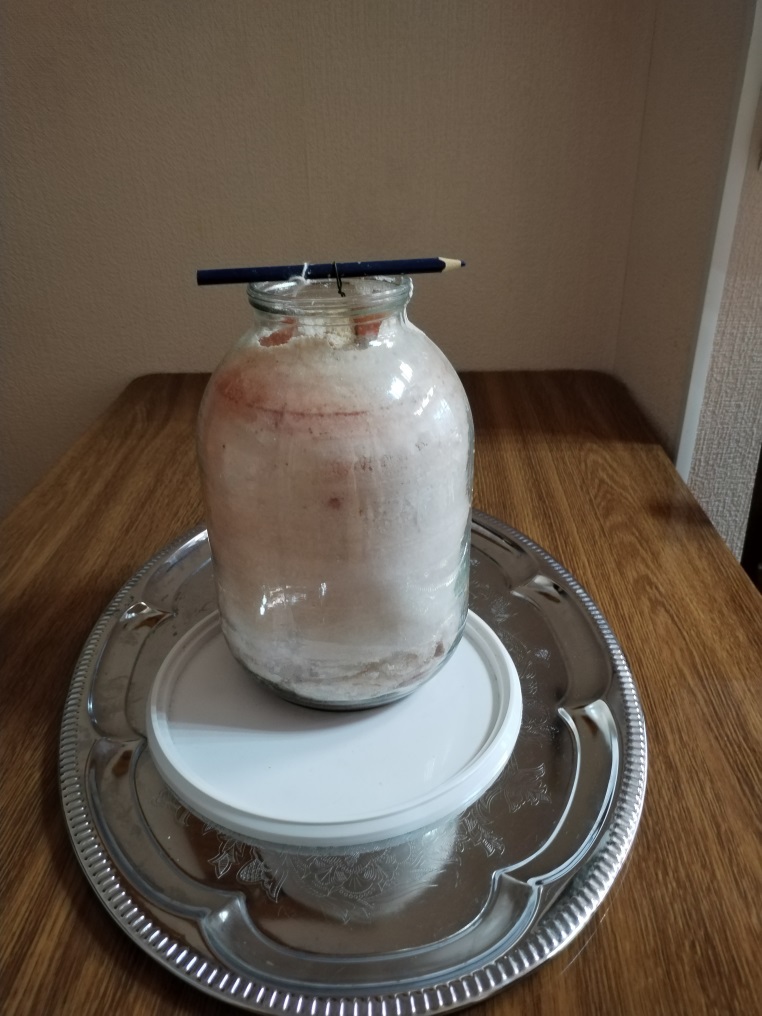 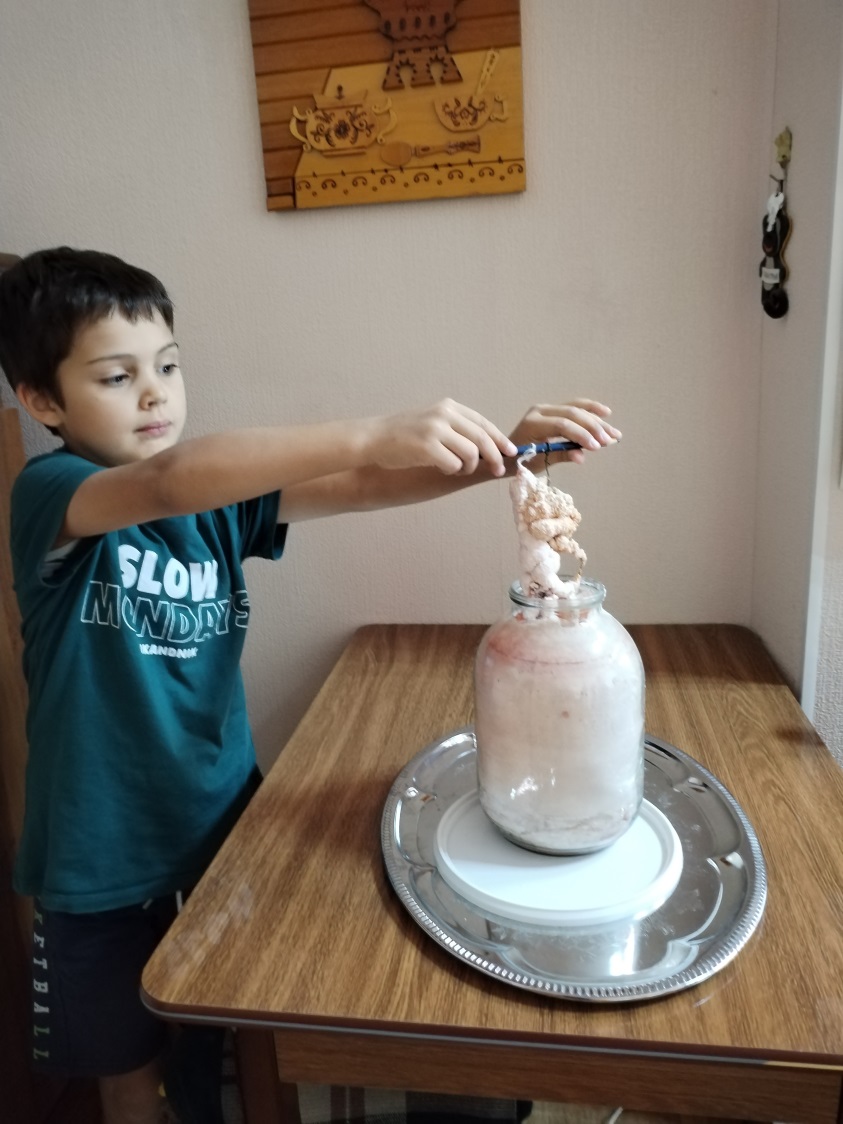 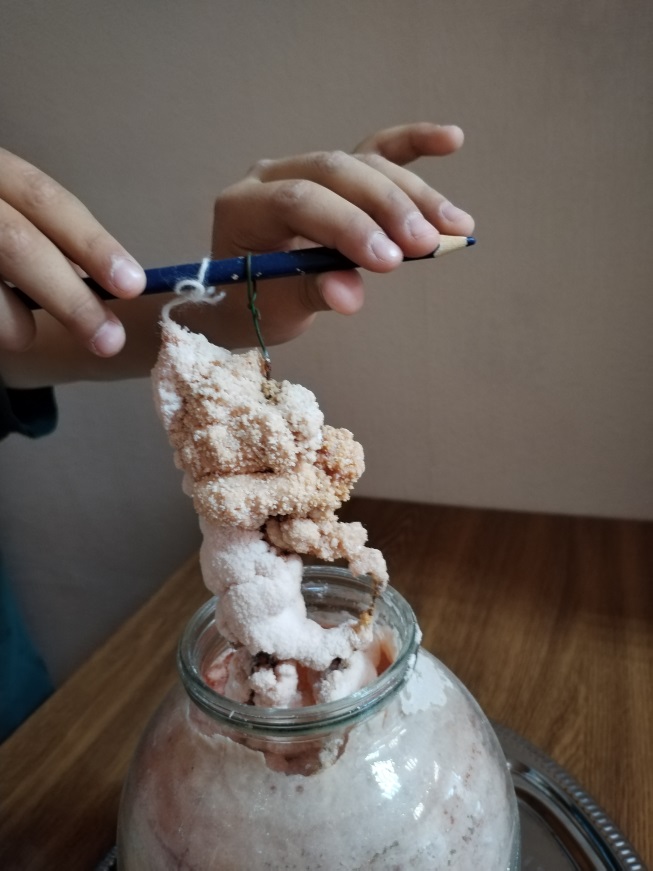 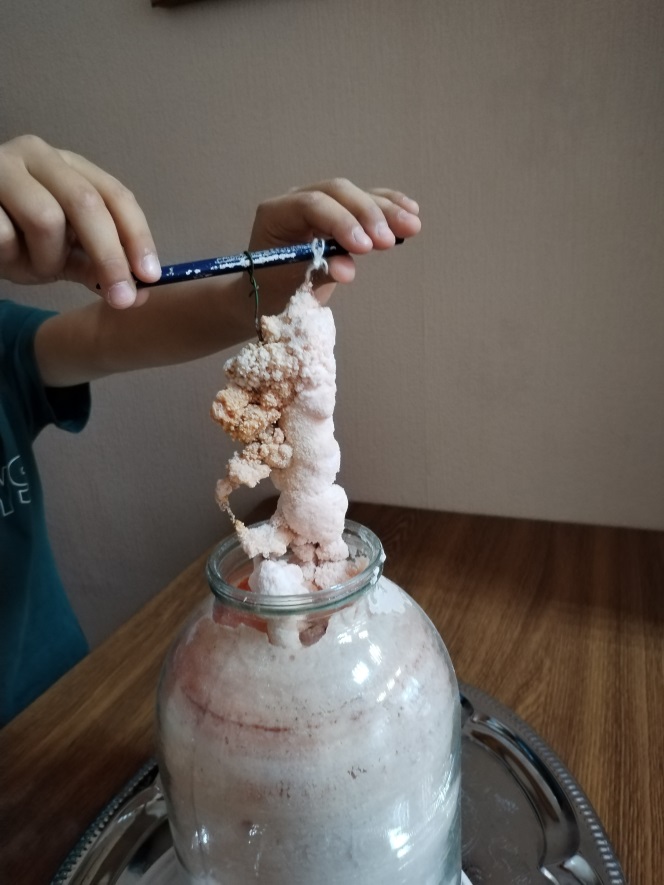 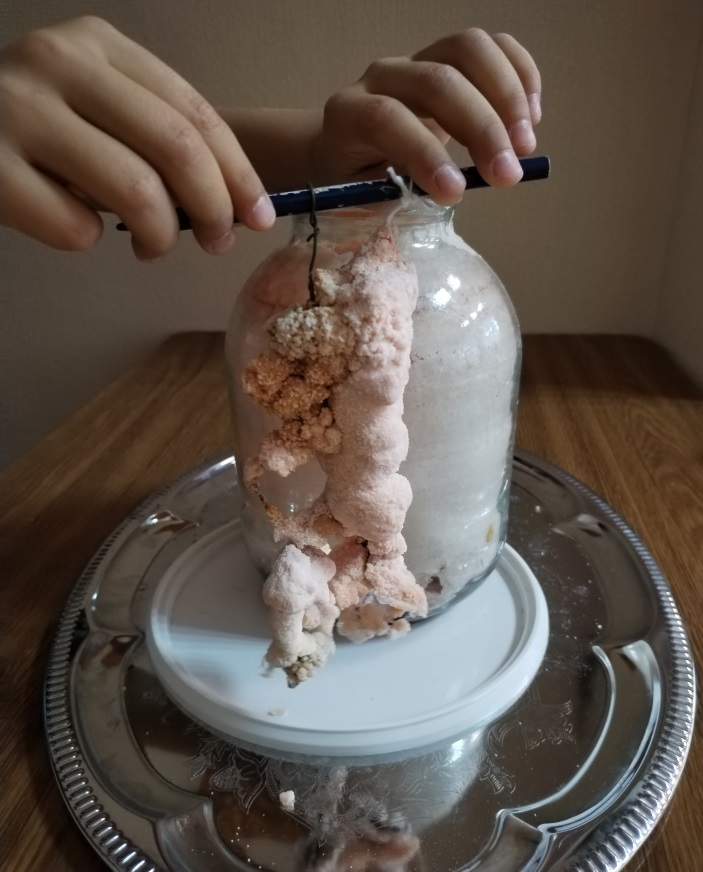 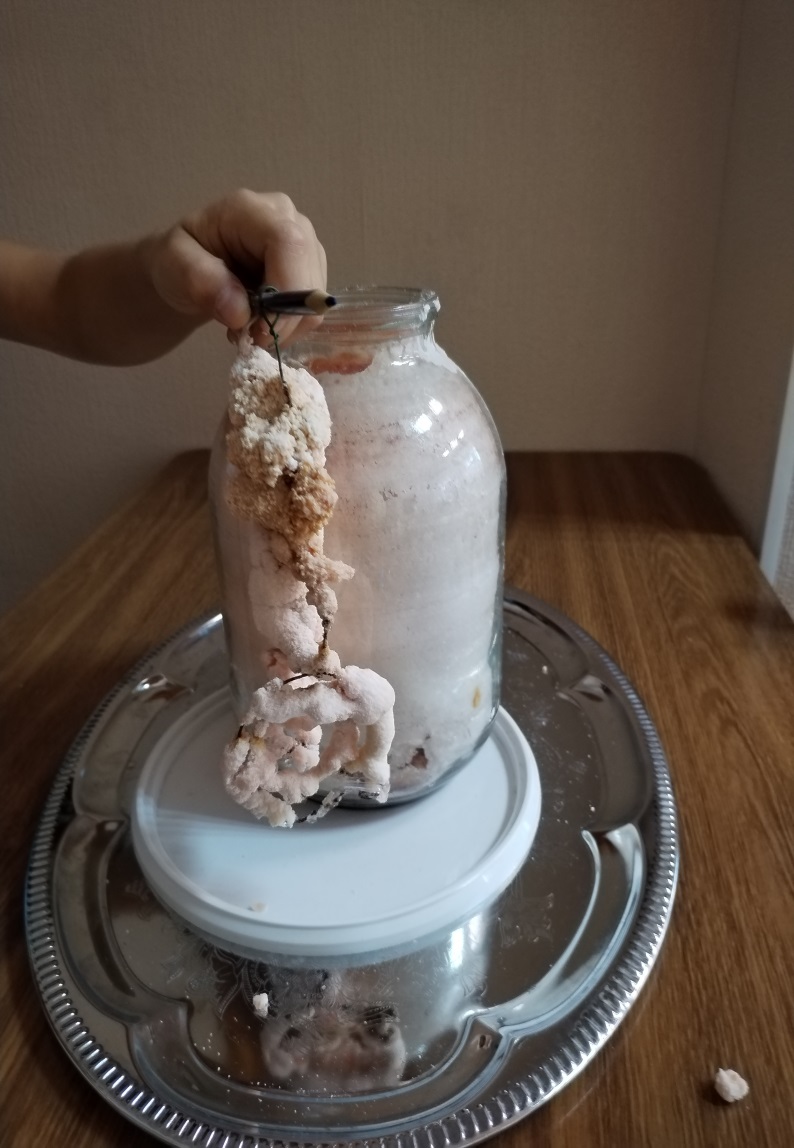 Стенки банки покрыты толстым слоем кристаллов соли, на дне  - целая гора. 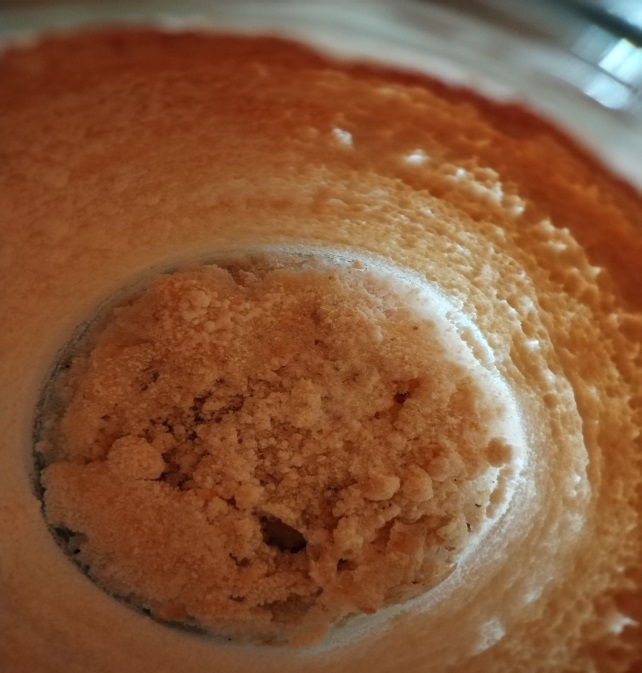 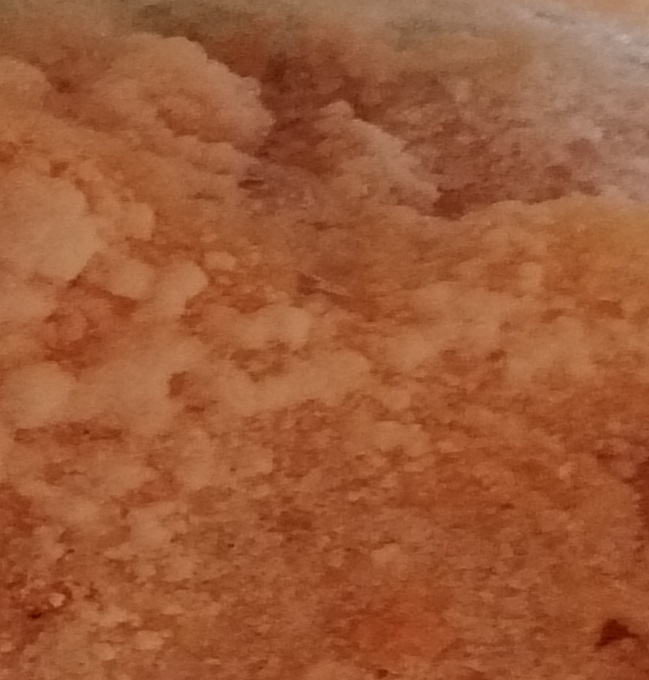    Опыт №2 В таз налили воду, положили 10 столовых ложек соли и оставили на весь период каникул.  Вот такую красоту обнаружили после испарения воды.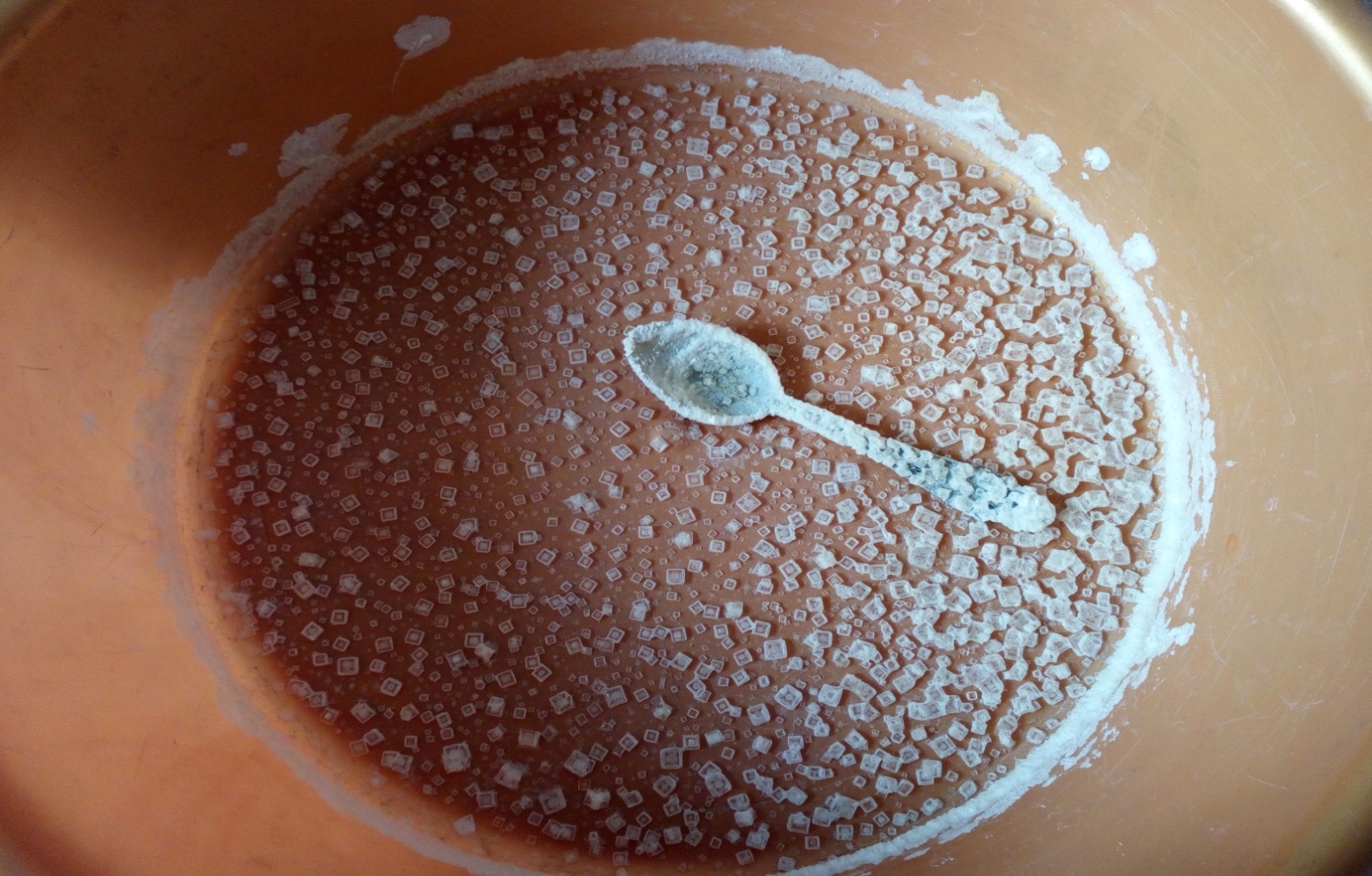 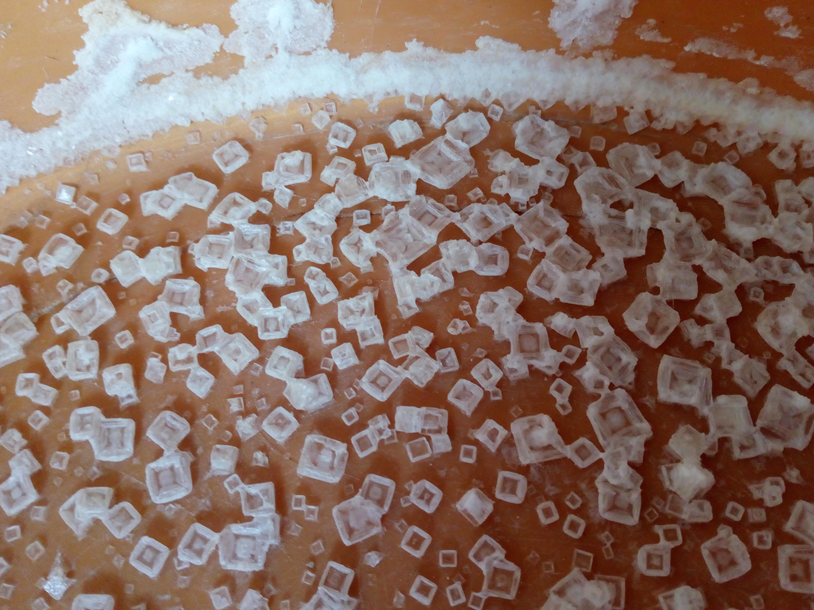 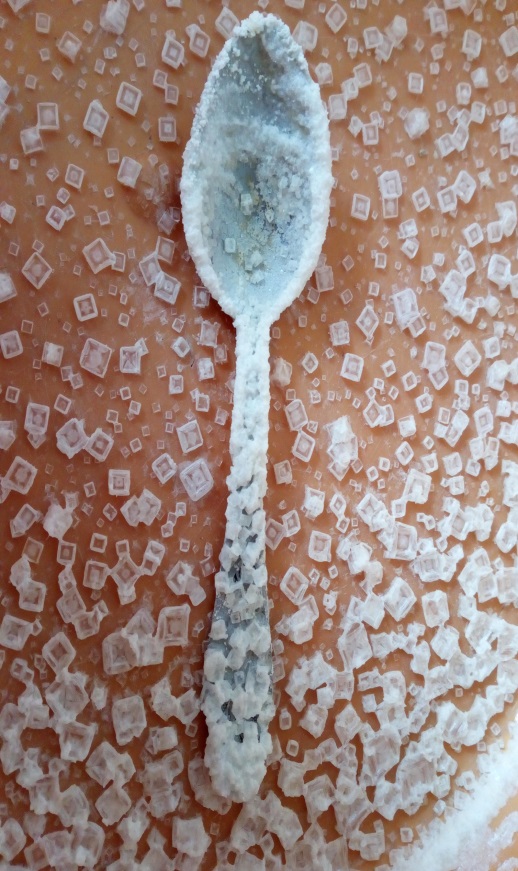 Итак, вывод: соль состоит из кристаллов.